Муниципальное дошкольное образовательное учреждение детский сад общеразвивающего вида №46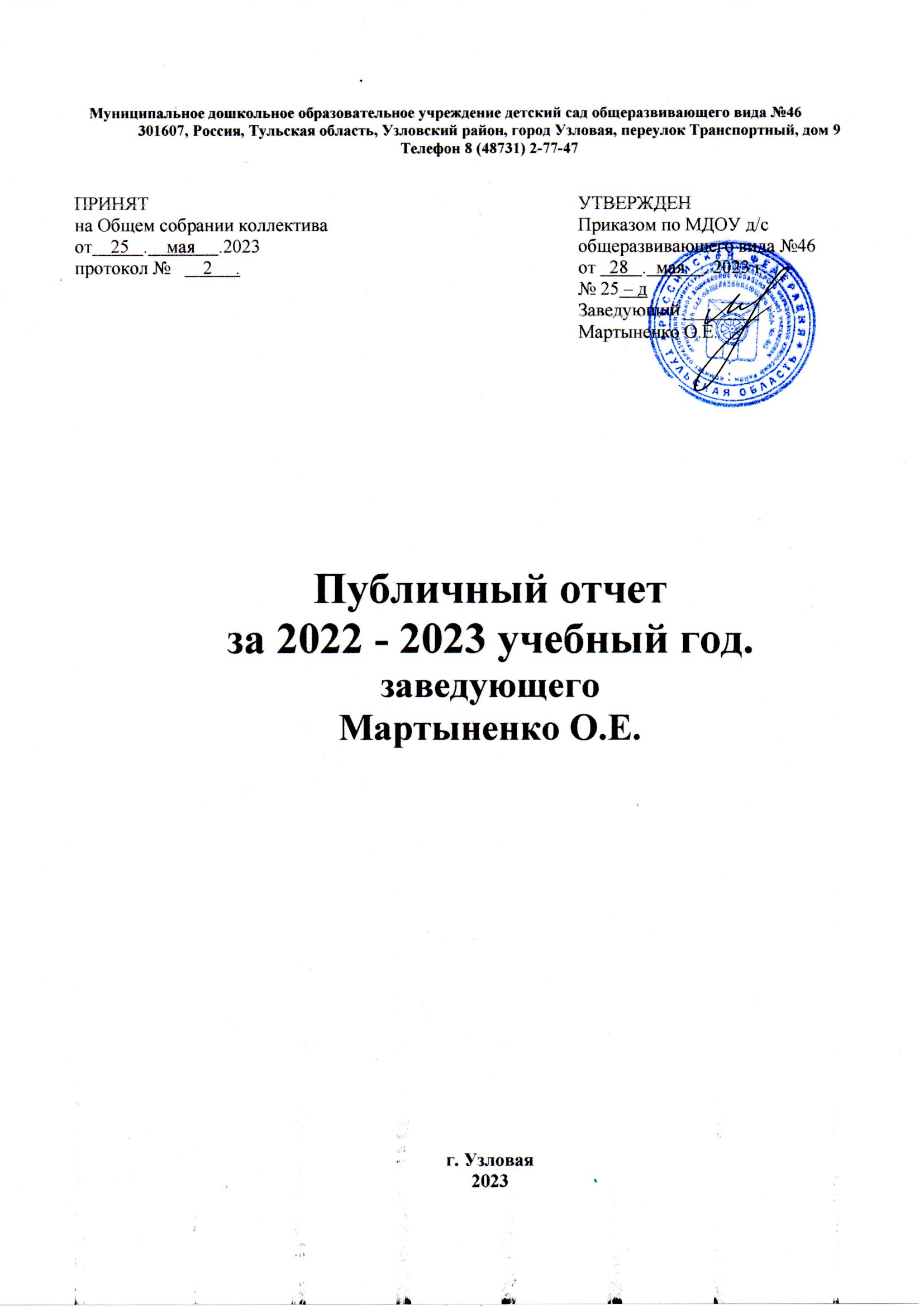 301607, Россия, Тульская область, Узловский район, город Узловая, переулок Транспортный, дом 9Телефон 8 (48731) 2-77-47Публичный отчетза 2022 - 2023 учебный год.заведующего Мартыненко О.Е.г. Узловая 2023I.Общая характеристика образовательного учрежденияМуниципальное дошкольное образовательное учреждение детский сад общеразвивающего вида № 46 функционирует с 1968 год, Устав МДОУ д/с общеразвивающего вида №46 утвержден постановлением Администрации МО Узловский район от 24.12.2019 №2029Организационно-правовая форма Учреждения (тип и вид): муниципальное казённое учреждение.Дошкольное образовательное учреждение в соответствии с Федеральным законом от 29.12.2012 г. № 273-ФЗ «Об образовании в Российской Федерации» относится к типу образовательной организации – дошкольная образовательная организация.Учреждение является некоммерческой организацией и не ставит извлечение прибыли основной целью своей деятельности.ДОУ находится на территории города Узловая, Узловского района поселения Тульской области по адресу: Российская Федерация, 301607, Тульская область, Узловский район, город Узловая, переулок Транспортный, дом 9.Режим работы детского сада: детский сад работал по пятидневной рабочей неделе, часы работы с 7.00 до 17.30, выходные дни – суббота, воскресение и нерабочие праздничные дни, установленные законодательством Российской Федерации. В 2022-2023 учебном году ДОУ функционировало 5 групп общеразвивающей направленности и 1 группа комбинированной направленности в режиме  -10,5 - часового пребывания детей. На конец отчетного 2021-2022 учебного года дошкольное учреждение посещало - 130 дошкольников: дети в возрасте от 1,6 года до 7 лет.группа детей раннего возраста (разновозрастная) от 1 года до 3 лет - 22 ч.группа младшего дошкольного возраста от 3 лет до 4 лет – 23 ч. группа среднего дошкольного возраста от 4 лет до 5 лет – 22 ч.группа старшего дошкольного возраста от 5 лет до 6 лет - 26 ч.группа подготовительного дошкольного возраста «А» от 6 лет до 7 лет - 23 ч.комбинированная группа подготовительного дошкольного возраста «Б» от 6 лет до 7 лет - 14 ч.1.7 ДОУ зарегистрировано в Межрайонной инспекции Федеральной районной налоговой службы № 10 по Тульской обл.1.8 ДОУ имеет: - Свидетельство о государственной регистрации права на оперативное управление от «22» апреля 2012 г. № 812927, подтверждающее закрепление за организацией собственности учредителя (на правах оперативного пользования или передаче в собственность образовательному учреждению);- Свидетельство о государственной регистрации права от «08» мая  2013 г.  № 813450 на пользование земельным участком, на котором размещена организация; - Лицензию на осуществление образовательной деятельности  от «12» ноября  2015 г., № 0133/02851 серия, номер бланка 71Л02, № 0000071.- Лицензию на медицинскую деятельность: оформлена (не оформлена) от «   19   »     июня 2019 г,    71 № 002257 , регистрационный номер ЛО-71-01-002083;- ДОУ имеет официальный сайт в информационно-телекоммуникационной сети «Интернет» http://uzlovaya46.russia-sad.ru, группу в контакте - https://vk.com/club204778907.1.9 Детский сад расположен в районе Красная Узловая,  в удалении от промышленных и технических  объектов. Образовательная организация имеет благоприятное социально-культурное окружение:  Средняя общеобразовательная школа № 61, музыкальная школа №2, Стадион Локомотив, Бассейн.  Это создает благоприятные возможности для обогащения деятельности в МДОУ, расширяет спектр возможностей по организации оздоровительной, коррекционной работы, осуществлению сотрудничества с общественными организациями. На основании Постановления Администрации муниципального образования Узловский района от 05.03.2022 года № 368  Об утверждении Схем закрепления территорий муниципального образования Узловский район за муниципальными образовательными учреждениями (организациями) в 2022 году, за ДОУ закреплены следующие территории, на которых проживают дети дошкольного возраста: переулок Транспортный, улица Стрелковая, переулок Стрелковый, улица Тельмана, улица Леваневского, улица Андреева, улица Пионеров.Структура управления ДОУ.2. Управление ДОУ строится на принципах единоначалия и коллегиальности.2.1 Управление детским садом осуществляли: учредитель, заведующий детским садом, педагогический совет (орган управления педагогической деятельностью), общее собрание трудового коллектива учреждения (рассматривает и принимает  коллективный договор, правила внутреннего трудового распорядка, принимает устав и изменения к уставу, решает вопросы по финансово-экономической деятельности, определяет форму и систему оплаты труда, определяет режим работы учреждения, принимает участие в разработке и принятии локальных актов ДОУ), совет родителей (создан для взаимодействия учреждения и родителей (законных представителей) детей.2.2 Непосредственное руководство дошкольной организацией осуществлял заведующий. Заведующий действует от имени ДОУ, представляя его во всех учреждениях и организациях, издаёт приказы, распоряжения и другие локальные акты, открывает счета, работает с кадрами, принимает и увольняет работников, составляет штатное расписание, осуществляет контроль за педагогическим и обслуживающим персоналом и т.д.2.3 Учредитель: Администрация муниципального образования Узловский район. Контактная информация: Российская Федерация, 301600, Тульская область, Узловский район, г. Узловая, пл. Ленина, дом 1.Комитет образования администрации муниципального образования Узловский район осуществляет отдельные функции и полномочия Учредителя, переданные ему Администрацией МО Узловский район: Российская Федерация, 301600 Тульская область, Узловая, улица Кирова, 25Органы управления, действующие в детском садуII. Особенности образовательного процессаОбразовательная деятельность в ДОУ организована в соответствии с Федеральным законом от 29.12.2012г № 273-Ф «Об образовании в Российской Федерации», ФГОС дошкольного образования, СанПиН. Детский сад реализует образовательную программу дошкольного образования в группах общеразвивающей направленности в разном сочетании с учётом возрастных и индивидуальных особенностей детей. 
Образовательная программа дошкольного образования разработанная в соответствии с федеральным государственным образовательным стандартом дошкольного образования, а также примерными основными образовательными программами дошкольного образования:Программой развития и воспитания дошкольников в образовательной системе «Школа 2100» (примерная основная образовательная программа дошкольного образования «Детский сад 2100») под редакцией Р.Н. Бунеева, 2019 год;И парциальными программами:   «Цветные ладошки». Программа художественного воспитания, обучения и развития детей 2-7 лет  Лыкова И.А.– М.: Цветной мир, 2019  «Домисолька» рабочая программа  музыкального развития детей раннего и дошкольного возраста, разработанная музыкальным руководителем ДОУ, принята педагогическим советом  27.06.2014 года протокол №5 «Малыши-крепыши». Парциальная программа физического развития детей 3-7 лет. Бережнова О.В. – ИД Цветной мир, 2016 г.«Дорогою добра». Концепция и программа социально-коммуникативного развития и социального воспитания дошкольников. В контексте ФГОС.  Коломийченко Л.В. – ТЦ Сфера, 2015гПарциальные программы обеспечивают реализацию приоритетных направлений по художественно-эстетическому, социально-личностному и физическому развитию.  «Юные экономисты» рабочая программа по формированию основ финансовой грамотности детей дошкольного возраста, разработанная творческой группой педагогов МДОУ д/с общеразвивающего вида №46, принята на педагогическом совете 27.04.2018 г. протокол №4Результаты качества освоения ООП ДОУ за 2022- 2023 учебный год приведены в таблице:        Низкие результаты на конец учебного года показал ребенок с ЗРР и часто болеющий ребенок, который редко посещает детский сад.                                                                                                                                                                                                                                                                                                                                                                                                                                                                                                                                                                                                                                                                              На основании анализа полученных данных можно сделать вывод, что программные задачи по освоению ООП воспитателями реализованы в полном объёме и составили 92%, это выше, чем за прошлый 2021 -2022 год.  О результативности педагогической деятельности коллектива свидетельствует ежегодное участие детей в конкурсах, викторинах, фестивалях разного уровня, где воспитанники МДОУ неоднократно занимали призовые места: 1 место  в международном творческом конкурсе «Сказки Пушкина» в номинации Поделка,  районная Спартакиада  детей дошкольного возраста – 2 место, «Самый умный» - 1 место,  «Маленькие чудеса»  в номинации «Продуктивная деятельность»  2023 г. - 2 место.Следует обозначить качественную работу воспитателей по подготовке детей к школе. Важно то, что будущие первоклассники, уверенны в себе коммуникабельны, легко входят в контакт со взрослыми и сверстниками, у них хорошо сформирована культура поведения.Подводя итоги вышесказанного, можно сделать вывод о стабильной целенаправленной работе педагогического коллектива.Охрана и укрепление здоровья детей.   Целью оздоровительной работы в ДОУ является создание устойчивой мотивации в потребности сохранения своего собственного здоровья и здоровья окружающих. Поэтому, очень важно правильно сконструировать содержание воспитательно-образовательного процесса по всем направлениям развития ребенка, отобрать современные программы, обеспечивающие приобщение к ценностям, и прежде всего – к ценностям здорового образа жизни. В детском саду разработана система закаливающих мероприятий. В перечень оздоровительных и медицинских услуг входят: гигиенические процедуры, С-витаминизация третьего блюда, кварцевание групп, луко-чесноко-терапия в эпидемический период и т.д. Стало традицией проведение в ДОУ спортивных праздников и досугов («День здоровья», «Мама, папа, я — спортивная семья», «Зимние игры и забавы», «и др.). Дети ежегодно участвуют в районной Спартакиаде.Во всех возрастных группах созданы и оборудованы физкультурные уголки с необходимым инвентарем для организации игр и упражнений детей в группе. Также для снижения  заболеваемости велась работа с сотрудниками:инструктаж по санэпидрежиму персонала, поступающего на работу;контроль  качества уборки всех помещений младшими воспитателями;контроль  технологии приготовления и качества питания детей, введение в меню овощей, фруктов;контроль  работы прачечной, выполнение графика смены белья.  В этом учебном году сделано не мало для оснащения ДОУ необходимой предметно-развивающей средой для физического воспитания. Физкультурный зал совмещен с музыкальным залом и оснащён стационарным и переносным спортивным  оборудованием (это шведская стенка, гимнастическая скамейка, маты, мягкие модули, мячи 3-х размеров, обручи, гимнастические палки, кегли, набивные мешочки, и т. д.).      Также в детском саду имеется:спортивная площадка на улице; физкультурные уголки во всех возрастных группах, оборудованные нестандартным физкультурным оборудованием; медицинский кабинет.  Дополнительное образованиеДля эффективной реализации физического направления развития детей в старшей и подготовительной группах с учётом индивидуальных особенностей, интересов детей и запросов родителей в Детском саду функционировала секция «Туристята». Руководителем секции разработана дополнительная образовательная программа «Туристята». Программа дополнительного образования по физическому развитию воспитанников ДОУ направлена на повышение эффективности физической культуры  детей старшего дошкольного возраста. Нормативный срок реализации программы дополнительного образования 2 года. Программа разработана с учетом региональных особенностей Тульского края, обеспечивает физическое,  социально-личностное, познавательное развитие детей в возрасте от 5 - 7 лет с учетом их возрастных и индивидуальных особенностей.В детском саду реализуется дополнительная общеобразовательная общеразвивающая программа  «Речевичок» для детей старшего дошкольного возраста (5-7) лет со сроком  реализации – 2  годаПрограмма ориентирована на коррекцию нарушений произносительной стороны речи,  развитие коммуникативных способностей, речевой активности, формирование качественной стороны речевой деятельности детей, воспитание любви и интереса к художественному слову. Работа с семьямиПедагогический коллектив строит свою работу в тесном контакте с семьей, для чего был проведен анализ социального и образовательного статусов членов семей воспитанников.Социологическая характеристика семей воспитанников:         По социальному составу на 1 сентября  2022 года преобладают дети из полных семей среднего достатка. Основная масса воспитанников  из семей рабочих, 3 детей из семей предпринимателей. 	Преобладает количество семей (около 75 %) с высшим и средним специальным образованием, с общим средним образованием – 25 %. Из них 36 -  многодетные семьи.По результатам опросов и индивидуальных бесед было выявлено – что в 2022 году  на начало года 24% родителей обладают недостаточным объемом психолого-педагогических знаний в области воспитания и развития ребенка. 76% родителей имеют достаточный уровень, но были бы не прочь его повысить.	На протяжении последних лет педагоги детского сада работают над решением проблемы взаимодействия детского сада и семьи. Основная цель этой работы формирование гармоничных детско-родительских отношений, изменение в положительную сторону образа ребенка в представлении родителей, создание позитивного эмоционального фона семейных отношений, повышение педагогической культуры родителей.Взаимодействие с семьями воспитанников реализуется через разнообразные формы, что соответствует задачам, поставленным на учебный год. В работе с родителями использовали традиционные (родительские собрания, тематические консультации, выставки детских работ, папки-передвижки, информационные стенды и др.) и нетрадиционные (опросы, анкетирование, выпуск газет и т.д.) формы общения.Коллектив МДОУ систематически  вовлекает родителей в воспитательно-образовательный процесс, приглашает их принять участие в различных  мероприятиях, выставках, конкурсах. Участие семей в  конкурсах, выставках не только обогащает семейный досуг, но и объединяет детей и взрослых в общих делах. Результат совместного творчества детей и родителей способствует развитию эмоций ребенка, вызывает чувство гордости за своих родителей. Семья воспитанника детского сада получила диплом 1 степени победителя 11 Всероссийского конкурса «Гордость страны» номинация «Многодетная семья».Мы организуем совместную  деятельность детей и взрослых по двум направлениям:• Участие родителей в педагогическом процессе: театральные представления с участием родителей; сопровождение детей во время прогулок, экскурсий и походов; участие в Днях открытых дверей, Днях здоровья, Благотворительных марафонах и др.) •Организационно-деятельностное: выставки работ; совместные вернисажи; создание семейного портфолио; участие в ремонте и благоустройстве детского сада; помощь в подготовке журналов для родителей, буклетов, о жизни детей в детском саду; помощь в подготовке материалов для родителей; участие в оценке качества развивающей предметно-пространственной среды, совместные детско- родительские проекты и др.	Одним из активизирующих методов является метод проектов, который получил большое распространение в нашем МДОУ. Он позволяет эффективнее использовать внутренние ресурсы образовательной системы д/с включать нетрадиционные модели взаимодействия с семьей. В этом учебном году были реализованы такие проекты, как: «Книжкин дом»,   «Полезные вершки и корешки» и др..
         Также эффективными формами работы мы считаем, являются консультации, анкетирование.
        В работе с родителями педагоги активно внедряют наглядные формы работы (стенды, тематические фотовыставки, папки-передвижки и т.д).В детском саду создаются условия для того, чтобы родители имели возможность участвовать в управлении МДОУ. В  нашем детском саду  создан совет родителей с целью учета мнения родителей (законных представителей) по вопросам управления детским садом, принятия локальных нормативных актов, затрагивающих права и законные интересы воспитанниковВсе шире в работе с родителями стали использовать ИКТ, как при  проведении групповых так и общесадовских мероприятий для родителей. Если совсем недавно компьютер использовали только для поиска и демонстрации иллюстраций к НОД, то сейчас ИКТ становится неотъемлемой частью работы с родителями. Для этого применяются различные формы: дни открытых дверей, спортивные праздники, выставки, встречи со специалистами различного профиля, лектории и т.д.. 	Информационную  открытость ДОУ обеспечивает наличие собственного  сайта http://russia-sad.ru/tula/uzl/mdou46/Для общения с родителями педагоги стали чаще использовать социальные сети.Но, несмотря на все положительные моменты в работе с родителями,  педагоги детского сада сталкиваются с объективными трудностями. Во-первых, родители - это  взрослые люди, имеющие свои установки и ценности, свое представление о воспитании, менять которые очень сложно. Во-вторых, большинство родителей занятые люди, которые не всегда могут позволить себе уделить время на участие в специально организованной работе  МДОУ. Зачастую они считают наиболее приемлемой для себя формой взаимодействия короткие беседы с воспитателями во время утреннего приема воспитанников и вечером, когда забирают малыша из детского сада. Опыт показывает, что этого категорически недостаточно.В дошкольном образовательном учреждении функционирует психолого-педагогический консилиум.Консультативно-методический центрС 01.09.2021 года в МДОУ д/с общеразвивающего вида №46 работает консультативно-методический центрОсновными задачами предоставления методической, психолого-педагогической, диагностической и консультативной помощи являются:  оказание помощи родителям (законным представителям) и детям, не посещающим дошкольные образовательные учреждения, для обеспечения равных стартовых возможностей при поступлении в общеобразовательное учреждение;  оказание консультативной помощи родителям (законным представителям) по различным вопросам воспитания, обучения и развития детей дошкольного возраста;  оказание содействия в социализации детей дошкольного возраста, не посещающих дошкольные образовательные учреждения.Воспитательная работаС 01.09.2021 Детский сад реализует рабочую программу воспитания и календарный план воспитательной работы, которые являются частью основной образовательной программы дошкольного образования.В различные предметы учебного плана были введены компоненты помогающие воспитывать ценностные отношения к человеку, труду, науке (знаниям), прекрасному, обществу. Идея патриотического воспитания нашла свое отражение в НОД – «Знакомство с окружающим миром»,  «Развитие речи и подготовка к обучению грамоте», «Рисование», «Лепка»        Для систематизации процесса ознакомления с окружающим миром, через традиции своей социокультурной среды – местные историко-культурные, национальные, географические особенности края в учебный план был введен региональный компонент: ознакомление с родным краем.Культура общения у детей воспитывалась практически во всех видах НОД основной общеобразовательной программы дошкольного образования,  т.к. основной формой обучения является диалоговое общение, а дети подготовительной группы прошли специальный курс  обучения дошкольников основам  риторики «Раз - словечко, два – словечко»   Художественно-эстетическое воспитание осуществлялось за счет реализации блока парциальных  программ:«Цветные ладошки» И.А. Лыкова, 2019 год;«Домисолька» рабочая программа  музыкального образования детей раннего и дошкольного возраста, разработанная музыкальным руководителем ДОУ, принята педагогическим советом  27.06.2014 года протокол №5и была представлена такими дисциплинами, как: рисование,  ручной труд,  аппликация, лепка,  в ходе  которых у детей воспитывали эстетическое восприятие природного и социального мира, художественное восприятие произведений искусства. Принципы, на которых строился учебно-воспитательный процесс в МДОУ, находил свое продолжение в совместной деятельности с детьми вне занятий.  В ДОУ был сформирован календарь традиций, основанный на принципах, идеях и взглядах воспитательной системы образовательного учреждения, изложенных в концепции.       Совместная деятельность вне занятий в МДОУ осуществлялась по ряду важнейших направлений:Трудовое воспитание (старшая, подготовительная группы)Развитию трудовых навыков был подчинен процесс дежурства по уголку природы, столовой, уборке группы, летняя трудовая деятельность в теплице, огороде.  В основном упор делался на личностную значимость труда, когда ребенок осознает, что приобретаемый навык пригодится ему в жизни, когда он заинтересован в итоге своего труда. Гражданское воспитаниеИдея патриотизма имела отражение в ряде мероприятий, включенных в «Календарь традиций». Это празднование Дня победы, дня железнодорожника, Дня защитника отечества, Дня объединения Крыма с Россией, Дня России.Значимую роль в воспитании патриотизма и гражданственности дошкольников сыграл, созданный в ДОУ Мини-музей. Его экспозиции помогли сформировать у детей первичное представление об истории своей страны, развить интерес и уважения к людям, их деятельности, культуре.Физическое воспитание.Наряду с традиционными формами физкультурно-оздоровительного воспитания (дни здоровья, физкультурные досуги т.д.) в нашем детском саду  осуществлялись и нестандартные, например Зимние и летние олимпийские игры, туристические прогулки.Эстетическое воспитание Большую роль в этом сыграли общесадовские традиции («неделя столового этикета», «театральные представления с участием родителей»), ежеквартальные выставки рисунков и поделок воспитанников, театральные представления старших дошкольников малышам и т.д.Экологическое воспитаниеПрименение различных методических приемов, форм организации деятельности: рассматривание, чтение художественных произведений, экскурсии, беседы способствует развитию познавательной активности дошкольников, воспитанию экологической культуры. Популяризация научных знаний среди дошкольников в нашем ДОУ подразумевает: содействие повышению привлекательности науки для детей, поддержку научно-технического творчества воспитанников; создание условий для получения детьми достоверной информации о передовых достижениях и открытиях мировой и отечественной науки, повышения заинтересованности подрастающего поколения в научных познаниях об устройстве мира и общества. Духовно-нравственное воспитание базируется на обогащении представления о культурном наследии родного края, родной страны, о  историческом прошлом, развитии интереса к русским народным праздникам, обычаям, приметам народного календаря.     У детей сформированы коммуникативные навыки, что по нашему мнению является следствием проблемно-диалогического метода построения образовательной деятельности. Они с удовольствием включаются в разные виды совместной деятельности, терпимо относятся к ошибкам и промахам других. У большинства детей сформированы нравственные нормы, элементарные правила этикета       Так же наблюдается высокий уровень инициативности, ребята охотно вступают в диалог с окружающими, проявляют инициативу в разных видах продуктивной и игровой деятельностиДля полноценного прохождения процесса обучения и формирования личности ребенка необходим соответствующий микроклимат между педагогами и воспитанниками, самими воспитанниками, ДОУ и семьей в целом.    Педагогический коллектив нашего дошкольного образовательного учреждения на основании разработанной комплексной программы «Семья и детский сад» в работе с родителями использовал разнообразные формы совместной деятельности: родительские собрания, ежеквартальные дни открытых дверей, «информационную корзину», организацию театрализованных представлений с участием родителей в качестве героев и т.д. III. Условия осуществления образовательного процессаВ дошкольном учреждении созданы все условия для обеспечения качественного образовательного процесса. Состояние ДОУ соответствует педагогическим требованиям и санитарным нормам. Все базисные компоненты развивающей предметно-пространственной среды ДОУ включают оптимальные условия для полноценного физического, художественно-эстетического, познавательного, социально-коммуникативного и речевого развития.  Здание (помещение) и территория образовательного учреждения (группы) соответствуют санитарно-эпидемиологическими правилами и нормативами:водоснабжение и канализация, отопление и вентиляция здания (помещения) образовательного учреждения (группы) соответствуют с санитарно-эпидемиологическими правилами и нормативами; площади образовательных помещений, их отделка и оборудование соответствуют санитарно-эпидемиологическими правилами и нормативами; искусственное и естественное освещение помещений для образования детей соответствуют санитарно-эпидемиологическим правилам и нормативам; санитарное состояние и содержание помещений соответствуют санитарно-эпидемиологическими правилами и нормативами; пожарная безопасность находится в соответствии с правилами пожарной безопасности; Пространство групп организовано в виде разграниченных центров, оснащенных достаточным количеством развивающих материалов: книги, игрушки, материалы для творчества, дидактические игры, игры по ознакомлению дошкольников с правилами дорожного движения, материал для свободной творческой, познавательно-исследовательской деятельности. Кроме этого собраны пособия для ознакомления дошкольников с социальным миром, краеведением, живой и неживой природой. В каждой возрастной группе созданы условия для самостоятельного активного и целенаправленного действия воспитанников во всех видах деятельности. Работа по совершенствованию развивающей среды в учреждении проводится в соответствии с перспективным планом развития по всем возрастным группам.   В группах младшего возраста выделено большое открытое пространство, где детям предоставлена возможность играть с крупными игрушками, каталками.   В группах выделяются рабочая зона, зона для спокойной деятельности, зона для деятельности, связанной с активным движением, возведением игровых построек. Перед нами стоит задача организовать пространство группы таким образом, что бы все зоны имели трансформируемые подвижные границы.   В ДОУ оборудованы и функционируют:Музыкально-физкультурный залМедицинский кабинетМетодический кабинетМини-музейКартинная галереяТеатральная гримерная и костюмернаяСенсорный уголок для самых маленькихМедицинское обслуживаниеВ дошкольном учреждении созданы все необходимые условия по охране здоровья воспитанников, в том числе инвалидов и лиц с ограниченными возможностями здоровья.Медицинское обслуживание воспитанников в образовательном учреждении обеспечивает штатная медицинская сестра первой квалификационной категории. Медицинский персонал наряду с администрацией образовательного учреждения несет ответственность за здоровье и физическое развитие воспитанников, проведение лечебно-профилактических мероприятий, соблюдение санитарно-гигиенических норм, режима и обеспечение качества питания. Имеется свой лицензированный медицинский кабинет.Условия для детей с ограниченными возможностями здоровьяВ здании дошкольного учреждения нет специально оборудованных учебных кабинетов для лиц с ограниченными возможностями здоровья. Дети с инвалидностью и ОВЗ занимаются наравне с воспитанниками групп общеразвивающей направленности в групповых комнатах. Мебель в групповых комнатах подобрана по росту детей.В групповых комнатах имеется развивающее игровое оборудование, оборудование для развития мелкой и крупной моторики, дидактические игры, передвижные столы для игр с водой и песком, спортивный инвентарь. Игрушки, игры, пособия для развития игровой, познавательной и экспериментальной деятельности располагаются в поле зрения и восприятия ребенка на расстоянии вытянутой руки. Это дает возможность ребенку с ОВЗ самостоятельно подбирать необходимые для выбранной им деятельности предметы и играть с другими детьми. Во время НОД, на прогулке и во время самостоятельной деятельности ребенка-инвалида сопровождает ассистент -помощник.Обеспечение безопасности жизни и деятельности ребенка в здании и на прилегающей к ДОУ территории: Обеспечение безопасности в МДОУ строиться в  соответствии с ФЗ «О противодействии терроризму» №153-ФЗ от 01.03.2006г., Указа Президента РФ №116 от 15.02.2006,      Постановления Правительства РФ №1040 от 15.09.1999г. «О мерах по противодействию терроризму».    В целях обеспечения безопасности воспитанников регулярно проводится технический осмотр здания специально созданной комиссий ДОУ. Двери эвакуационных выходов оборудованы легко открывающимися запорами, доводчиками, на лестничном марше обозначены пути эвакуации.    Для совершенствования нормативно-правовой базы по безопасности учреждения в 2022  году оформлен «Паспорт безопасности», различные планы мероприятий по совершенствованию режима безопасности ДОО.  Для организации  контрольно-пропускного режима установлена система видеонаблюдения и домофон.  Помимо этого в  рабочее время в учреждении организовано дежурство сотрудников у главного входа в здание. В ночное время дежурство осуществляется сторожем. Имеется тревожная кнопка вызова охраны и пожарная сигнализация.Материально-техническая база (состояние здания, наличие всех видов благоустройства, бытовые условия в группах и специализированных кабинетах)        ДОУ расположено в здании 1968 года постройки. Здание оснащено всеми системами благоустройства – водоснабжение, централизованное отопление, канализация. В учреждении имеется хорошая материально-техническая база:Музыкально-физкультурный зал, оснащенный музыкальным центром, системой караоке, стереосистемой, мультимедийным проектором, большим экраном с электроприводом, комплектом детских музыкальных инструментов, фонотекой; комплектом  мягких модулей, спортивным оборудованием, инвентарем, нестандартным физкультурным оборудованием;Медицинский кабинет с процедурным кабинетом  и санузлом, оснащеный  в соответствии приложением №3 к порядку оказания медицинской помощи несовершеннолетним (приказ Министерства здравоохранения РФ от 5.11.2013 №822н).  Методический кабинет, содержащий  в полном объеме материал для организации работы с детьми и работы по повышению профессионального уровня педагогов;Кабинет инструктора по физической культуре;Кабинет педагога-психолога;Костюмерная с богатым выбором различных театральных костюмов;Детская гримерная оснащенная всем необходимым для создания детьми театральных образов; Студия шумов и звуков, предназначенная для развития музыкального слуха;Картинная галерея;Мини-музей искусств;Сенсорный уголок для самых маленьких;Кабинет заведующего; Пищеблок, состоящий из 3-х помещений;Прачечная; Кабинет делопроизводителя и завхоза; Групповые и спальные комнаты оснащены всей необходимой детской мебелью. Имеется большое количество развивающих игр, игрушек и дидактических пособий, разнообразный строительный материал.Характеристика территории ДОУ.    Зона игровой территории детского сада включает в себя групповые площадки – индивидуальные для каждой группы. На территории ДОУ в соответствии с СанПиН оборудовано  6 прогулочных участков.     На игровых площадках установлено игровое оборудование, песочницы, которые на ночь закрываются крышками. Весной в песочницах проведена полная смена песка.      Общая физкультурная площадка, оборудованная на территории детского сада, предназначена для круглогодичного проведения обязательных и дополнительных физкультурных занятий, подвижных игр, спортивных развлечений и праздников. Большое разнообразие движений и их вариантов, выполняемых на спортивной площадке, позволяет развивать и совершенствовать такие важные физические качества детей, как быстрота, ловкость, сила, гибкость, выносливость.     Эколого-развивающий комплекс, оборудованный на территории детского сада, включает в себя цветники, огород, сад, теплицу, биотоп, метеорологическую станцию, тропу здоровья. На территории дошкольного учреждения оборудована площадка, где нанесена разметка для изучения правил дорожного движения.   Ежегодно проводится декоративная обрезка кустарника, вырубка сухих и низких веток и молодой поросли.Качество и организация питания:Детский сад обеспечивает гарантированное сбалансированное питание воспитанников. Питание организовано в соответствии с Санитарно-эпидемиологическими правилами и нормами СанПиН 2.3/2.4.3590-20 от 27 октября 2020 г.  в соответствии с технологией приготовления пищи, а также требованиями законодательства в сфере санитарного – эпидемиологического благополучия населения, включая действующие требования и нормативы, установленные нормативно – технической документацией.  Организовано 4-х разовое питание воспитанников в соответствии с 20 дневным цикличным меню. В рационе круглый год овощи, фрукты и соки.  Специально разработана картотека блюд, где указаны раскладка, калорийность блюда, содержание в нём белков, жиров, углеводов. Технология приготовления блюд строго соблюдается.
Контроль организации питания, качество поставляемых продуктов осуществляет медицинская сестра и бракеражная комиссия ДОУ.Питание детей организовано на базе пищеблока дошкольного учреждения, работающего на сырье. Доставка продуктов осуществляется по заключённым договорам, специализированным автотранспортом поставщика.  Поступление продуктов питания и продовольственного сырья только с сертификатами.     На информационном стенде в ДОУ и на сайте учреждения для родителей ежедневно вывешивается меню. Информационно- методическое обеспечение ДОУВ детском саду учебно-методический фонд является составной частью методической службы и располагается в методическом кабинете. Учебно-методический фонд представлен методической литературой по всем образовательным областям основной образовательной программы, детской художественной литературой, периодическими изданиями, а также другими информационными ресурсами. В каждой возрастной группе имеется банк необходимых учебно-методических пособий, рекомендованных для планирования воспитательно-образовательной работы.Оборудование и оснащения методического кабинета достаточно для реализации образовательной программы. Кабинет достаточно оснащен техническим и компьютерным оборудованием: 1 компьютер, 5 ноутбуков, 3 принтера. Информационное обеспечение ДОУ включает: проектор, фотоаппарат, есть доступ к Интернет-ресурсам, имеются видеоматериалы. IV. Результаты деятельности ДОУ    Уровень развития детей и качества подготовки обучающихся анализируется по итогам педагогической диагностики. Формы проведения диагностики: диагностические занятия (по каждому разделу программы), диагностические срезы, наблюдения, итоговые занятия.     Воспитанники подготовительной к школе  группы показали хорошие показатели                                                                                                                                                                                                                                                                                                                                                                                                                                                                                                                                                                                                                                                                                                                                                                                                                                                                                                                                                                                                                                                           готовности к школьному обучению: с высоким уровнем развития – 96% детей, со средним уровнем развития – 4% детей, низкий уровень отсутствует.    В течение года воспитанники и педагоги детского сада успешно участвовали в конкурсах, фестивалях, акциях и других мероприятиях различного уровня.Районный конкурс детского творчества «Маленькие чудеса» - 10 участников, Номинация продуктивное творчество – 2 место;Районная викторина для детей старшего дошкольного возраста «Самый Умный» - 1 местоРайонная Спартакиада  детей дошкольного возраста – 2 место; Международный творческий конкурс «Сказки Пушкина» в номинации Поделка – 1 место;Региональный этап всероссийского конкурса «Мир сказок и рассказов Ушинского» в номинации прикладное творчество – 1 местоРегиональный этап всероссийского конкурса «Мир сказок и рассказов Ушинского» в номинации методическое обеспечение – 2 местоОбеспечение здоровья и здорового образа жизни        Одним из направлений работы дошкольной организации являлось сохранение и укрепление физического здоровья детей, физическое развитие каждого ребёнка с учётом его индивидуальных особенностей, для работы по этому направлению и решения задач по сохранению и укреплению здоровья детей, совершенствованию основных двигательных навыков      Система оздоровительной работы заключалась в проведении комплекса оздоровительных и профилактических мероприятий: кварцевание помещений, осуществлении контроля за физическим состоянием детей, закаливающие процедуры, прогулки, утренняя гимнастика, физкультурные занятия 3 раза в неделю (один раз на открытом воздухе), обязательное соблюдение в группах температурного режима, влажная уборка два раза в день, проветривание, проведение профилактических прививок.       Полноценное и калорийное питание, С витаминизация третьего блюда, соблюдение питьевого режима - это залог здоровья.  В учреждении четырехразовое сбалансированное питание. Весь   цикл   приготовления блюд происходит на пищеблоке. Имеется утвержденное примерное десятидневное меню. Ежедневно проводился бракераж готовой и сырой продукции.  
      Оздоровительная работа   осуществлялась в течение всего учебного года с учётом возрастных   и индивидуальных особенностей детей.  В образовательный   процесс включались различные технологии оздоровления и профилактики по следующим направлениям: соблюдение режима дня, учет гигиенических требований, утренняя гимнастика, воздушно-оздоровительная гимнастика после сна, соблюдение двигательного режима в группах и на прогулке, закаливающие мероприятия.       Серьёзное внимание уделялось комплексному использованию всех средств для  физического  развития  детского  организма  с  учетом  условий  ДОУ  и  контингента детей,  включающую  физкультурно-оздоровительную  работу,  систему  закаливания, рациональное  питание,  создание  эмоционально-комфортной  среды,  способствующей формированию  положительного,  осознанного  отношения  к  здоровому  образу  жизни.        По данным мониторинга, проведенного медицинской сестрой дошкольного учреждения видно, что большинство воспитанников имеют 2-ю группу здоровья, то есть это дети здоровые, но имеющие незначительные отклонения со стороны отдельных органов и систем со сниженной сопротивляемостью организма к заболеваниям. Количество детей с первой группой здоровья намного меньше.      Средний показатель пропущенных дней, при посещении дошкольной образовательной организации по болезни на одного воспитанника составил - 3.8 дня. Это связано с тем, что за последние 2 года увеличился рост заболеваемости ОРВИ и другими вирусными и инфекционными заболеваниями детьми.Мнение родителей о деятельности педагогов, функционировании ДОУ и качестве предоставляемых услугДля анализа показателей качества муниципальной услуги два раза в год проводилось анкетирование родителей на удовлетворенность реализации основной общеобразовательной программы в соответствии с ФГОС ДО и на организацию присмотра и ухода за детьми, осваивающими образовательные программы ДОВ анкетировании приняли участие 112 человек, что составляет 80%% родителей, дети которых посещают ДОУ.Первые 4 вопроса для родителей были заданы на удовлетворенность ими образовательной деятельностью, и 2 вопроса на удовлетворенность качеством присмотра и ухода:удовлетворенность родителей образовательной деятельность, присмотром и уходом детей от 1 года до 3 лет составила   -   100%;удовлетворенность родителей образовательной деятельностью детей от 3 лет до 8 лет составила - 96%;удовлетворенность родителей присмотром и уходом детей от 3 года до 8 лет составила – 98 %.В целом, можно сделать следующие выводы по результатам анализа анкет:удовлетворенность родителей составляет 98,5%.80% родителей активно включаются в образовательный процесс. Они не только выполняют образовательные задания, но и активно, заинтересованно участвуют в конкурсах, выставках рисунков, видео экскурсиях, 70% родителей отмечают положительное отношение к такому взаимодействию.V. Кадровый потенциалВ 2021-2022 учебном году, согласно штатного расписания, в ДОУ работали - 36 человек, педагогами дошкольное учреждение укомплектовано на 100%.  Педагогический коллектив ДОУ насчитывал 13 педагогов. Соотношение воспитанников, приходящихся на 1 взрослого:- воспитанник/педагог – 10/1;- воспитанник/все сотрудники – 4/1В 2021 – 2022 учебном году   педагоги прослушали различные курсы, семинары, вебинары, тренинги по работе с различными категориями воспитанниковПедагоги постоянно повышали свой профессиональный уровень, эффективно участвовали в работе методических объединений, знакомились с опытом работы своих коллег и из других дошкольных учреждений, а также занимались самообразованием.  Все это в комплексе дало хороший результат в организации педагогической деятельности и улучшения качества образования и воспитания дошкольников.Характеристика кадрового состава по образованию и квалификацииПедагогический стаж педагоговVI. Финансовые ресурсы и их использованиеОбъем образовательной деятельность, финансовое обеспечение осуществляется засчет:- бюджетных ассигнований федерального бюджета – не осуществляется,- бюджетов субъектов Российской Федерации – обучается 140 человек пореализуемым программам, местного бюджета.- по договорам об образовании - не осуществляется.В 2021-2022году были освоены следующие средства:Справка о проведенных работах в период подготовки  к новому 2023-2024 учебному году Справка об укреплении материально-технической базы. Спонсорские средстваНаличие и стоимость дополнительных платных услуг.Дополнительные платные образовательные услуги в детском саду не оказываются.Льготы для отдельных категорий воспитанников и их полученияВ отчетном году Детский сад посещали 1 ребенок, находящихся под опекой и два ребенка инвалида.Законные представители этих детей пользуются льготой бесплатногопосещения ребенком Детского сада.Родители 31  воспитанник получает 70% компенсацию оплаты за содержаниеребенка в детском саду, т.к. воспитываются в многодетных семьях. 7.   Информация о решениях, принятых образовательным учреждением в течение учебного года по итогам общественного обсуждения, и их реализации   Деятельность учреждения была оценена учредителем и родительскойобщественностью на достаточно высоком уровне, так как она соответствует современнымтребованиям и Детский сад является федеральной  базовой площадкой по освоению Основной образовательной программы дошкольного образования «Детский сад 2100» ДО и опорный детский сад по реализации основ финансовой грамотности. Материально- техническая база учреждения в 2021- 2022 году значительно укрепилась и  усовершенствовалась, выделенные ассигнования были рационально использованы. 8. Заключение. Перспективы и планы развития.Выводы по проведенному анализу и перспективы развития.Работу учреждения за отчетный период считать удовлетворительной, так какпоставленные задачи в течение года были все реализованы и выполнены.План развития и приоритетные задачи на следующий год.1. Повышение качества дошкольного образования путем регулярного обновления образовательного пространства детского сада, создания безопасной образовательной среды. 2. Решение трёх основных функций дошкольного образования посредством  качественной реализации Федеральной образовательной программы дошкольного образования: 2.1. воспитание каждого ребенка как гражданина России, формирование основ гражданской и культурной идентичности;2.2.   создание общего ядра содержания дошкольного образования, основанного на духовно-нравственных ценностях российского народа; 2.3.  создание единого образовательного пространства обучения и воспитания детей от рождения до поступления в общеобразовательную организацию.3. Предоставление доступного качественного дошкольного образования детям с ОВЗ в группах комбинированной направленности, создание и совершенствование соответствующей доступной среды. 4. Совершенствование системы работы по здоровьесбережению воспитанников ДОУ, в том числе посредством детского туризма,  в ходе реализации ФОП ДО.ПРИНЯТ на Общем собрании коллектива               от    25   .    мая     .2023протокол №       2     . УТВЕРЖДЕНПриказом по МДОУ д/с общеразвивающего вида №46  от   28   .  мая    . 2023 г. № 25 – д  Заведующий ________ Мартыненко О.Е.Наименование органаФункцииЗаведующийКонтролирует работу и обеспечивает эффективное взаимодействие структурных подразделений детского сада; утверждает штатное расписание и решает вопросы оплаты труда; формирует коллектив детского сада; издает приказы; готовит отчетные документы и действует без доверенности от имени детского сада; распоряжается финансами и имеет право первой подписи; формирует контингент воспитанников; осуществляет общее руководство ДОУ; имеет права и обязанности, указанные в Уставе детского сада и Договоре между заведующим и учредителем.Педагогический советОсуществляет текущее руководство образовательной деятельностью ДОУ, в том числе рассматривает вопросы:- развития образовательных услуг;- регламентация образовательных отношений;- разработка образовательных программ;- выбора методических пособий, средств обучения и воспитания;- материально-технического обеспечения образовательного процесса;- аттестация, повышение квалификации педагогических работников;- координация деятельности методических объединенийОбщее собрание работников- контроль за соблюдением прав участников образовательного процесса;- контроль за соблюдением условий обучения и воспитания, присмотра и ухода;- контроль за целевым и рациональным расходованием финансовых средств, направленных на образовательный процесс и на присмотр и уход;- участие в разработке и принятии локально-нормативных актов направленных на стимулирование работников детского сада к качественному труду;- участие в подготовке ежегодного публичного отчета заведующего детским садом.За советом учреждения закрепляются полномочия по согласованию:- программы развития детского сада;- режима работы учреждения; -  положения по оплате трудаСовет родителей (законных представителей)К компетенции совета родителей (законных представителей) обучающихся относится:-  налаживание связи с общественностью;- привлечение спонсоров для внесения добровольных пожертвований и целевых взносов на счёт детского сада для укрепления материальной и технической базы учреждения;- привлечение родителей (законных представителей) обучающихся, на добровольной основе, к проведению в детском саду ремонтных работ, в благоустройстве детских площадок и озеленении участков;- рассмотрение и разработка предложений по совершенствованию локальных нормативных актов детского сада, затрагивающих права и законные интересы обучающихся, родителей (законных представителей) обучающихся и педагогических работниковМониторинг образовательного процесса  Мониторинг образовательного процесса  Мониторинг образовательного процесса  Мониторинг образовательного процесса  Мониторинг образовательного процесса  Мониторинг образовательного процесса  Мониторинг образовательного процесса  Мониторинг образовательного процесса  Мониторинг образовательного процесса  Мониторинг образовательного процесса  Мониторинг образовательного процесса  Мониторинг образовательного процесса  Социально-коммуникативное развитиеСоциально-коммуникативное развитиеПознавательное развитиеПознавательное развитиеРечевое развитиеРечевое развитиеХудожественно-эстетическое развитиеХудожественно-эстетическое развитиеФизическое развитиеФизическое развитиен. годак. годан. годак. годан. годак. годан. годак. годан. годак. годаН100,6100,61521110,6С6932,46729,4673470262423В21672370186419737676,4Состав семьиКоличество семейПроцент от общего количества семей воспитанниковПолная11689%Неполная с матерью1411%Неполная с отцом-0%Оформлено опекунство10,8%Многодетная семья3627%ВопросыОтветыОтветыОтветыКомментарии к ответу «не в полном объеме»Комментарии к ответу «не в полном объеме»ВопросыданетНе в полном объемеКомментарии к ответу «не в полном объеме»Комментарии к ответу «не в полном объеме»1 Вы довольны качеством образования и развития вашего ребенка в детском саду?100%2 Регулярно ли Вас информируют о том, как Ваш ребенок живет в детском саду?94%4%2%3 По вашему мнению, педагоги учитывают индивидуальные особенности каждого ребенка.95%5%4 В детском саду работают квалифицированные и компетентные педагоги и специалисты.100%5 Уверены ли Вы в уходе и хорошем отношении к вашему ребенку со стороны персонала. 100%6 Устраивает ли Вас содержание, режим и другие условия предоставления образовательных, оздоровительных, консультативных и других услуг.98%2%Средний результат по ДОУ97%1%2%2%Педагогические работники(кол-во)По образованиюПо образованиюПо образованиюПо квалификацииПо квалификацииПо квалификацииПедагогические работники(кол-во)Высшее(кол-во)Среднее спец.(кол-во)Прочее(кол-во)Высшая(кол-во)1 категория(кол-во)СоответствиеВсего1349-319Заведующий111Заместитель заведующего по В и МР111Воспитатели817-215Музыкальные руководители111Инструктор по ф/к111Педагог психолог111До 5 летОт 5 до 10 летОт 10 до 20 летОт 20 лет и выше2345№п/пВиды выполненных работ ОбъемСтоимость работДата выполнения Муниципальный бюджетМуниципальный бюджетМуниципальный бюджетМуниципальный бюджетМуниципальный бюджет1Установка табличек-схем шрифтом Брайля214400,0001.03.2023г.Акарицидная обработка территории 3538 м23307.00Май 2023Клеймение весов4 шт.6900.00Май  2023Итого Итого Итого 24607.0024607.00Спонсорские средстваСпонсорские средстваСпонсорские средстваСпонсорские средстваСпонсорские средства1Замена ламп в светильниках на светодиодные лампы10 шт.8000.00Май 20232Замена светодиодных панелей в группах и коридоре8 шт.4000.00Июнь 20233Покраска полов в санузлах15.51300.00Июнь 20234Покраска и ремонт оборудования на участках.310,0 м7000,00Июль 20235Покраска цоколя104.9 м2600.00Июнь 20236Косметический ремонт старшей группы51 м218 000.00Июнь 20237Косметический ремонт коридоров 38.5 м26000.00Июнь 20238Замена стояков системы отопления10 м.2000.00Июль 20239Установка водонагревателя в старшей группе1 шт.13500.00Февраль  202310Замена смесителя на пищеблоке 1 шт4500.00Апрель 202311Оборудование  кабинета логопеда20 м224 000Июнь  202312Установка новой теплицы6м х 3 м18000.00Апрель 202313Покраска откосов окон 1 этажа35 шт.2000.00Июль 202314Покраска дверей в групповых комнатах10 шт.2400.00Июнь 202315Ремонт офисной техники2 шт.7500.00Апрель 202316Приобретение песка4 куб6000.00Май 202317Оборудование цветников и озеленение территории100 м28000.00Апрель-май 202318Итого Итого Итого 85900.0085900.00№Наименование Сумма Федеральные средстваФедеральные средстваФедеральные средства1Костюмы и декорации103945,012Канцтовары156000,003Детские театральные товары44400,004Детские игрушечные наборы31400,005Проектор70900,00ИтогоИтого406645.01Муниципальные средстваМуниципальные средстваМуниципальные средства1Картриджи9000,002Моющие (три контракта)53040,003Поверка весов7642,184Медосмотр50400,005Оформление медкнижек и голограмм СЭС16229,89ИтогоИтого136312.07Спонсорские средстваСпонсорские средстваСпонсорские средства1Шторы для музыкального зала 10000.002Ламбрекены в 2 младшую и старшую группы15000.003Хозяйственные нужды (Трубы, сифоны, розетки, лампы и т.д.)15000.004Канцелярские товары (бумага, файлы, тетради, ручки)10000.005Расходные материалы для офисной техники (приобретение, ремонт и заправка картриджей)6000.006Кусторез электрический RHT51507000.007Пылесос для коридора8000.008Медицинское оборудование (тонометр)2500.009Посуда для пищеблока5000.0010Краска и молярный инвентарь12000.0011Торговые весы для кладовой5000.0012Мебель в методический кабинет27000.0013Хоз. инвентарь 4000.0014Посуда  3000.0015Пылесос  старшая гр.6500.00Итого                                                                                                                  136000 .00  Итого                                                                                                                  136000 .00  Итого                                                                                                                  136000 .00  